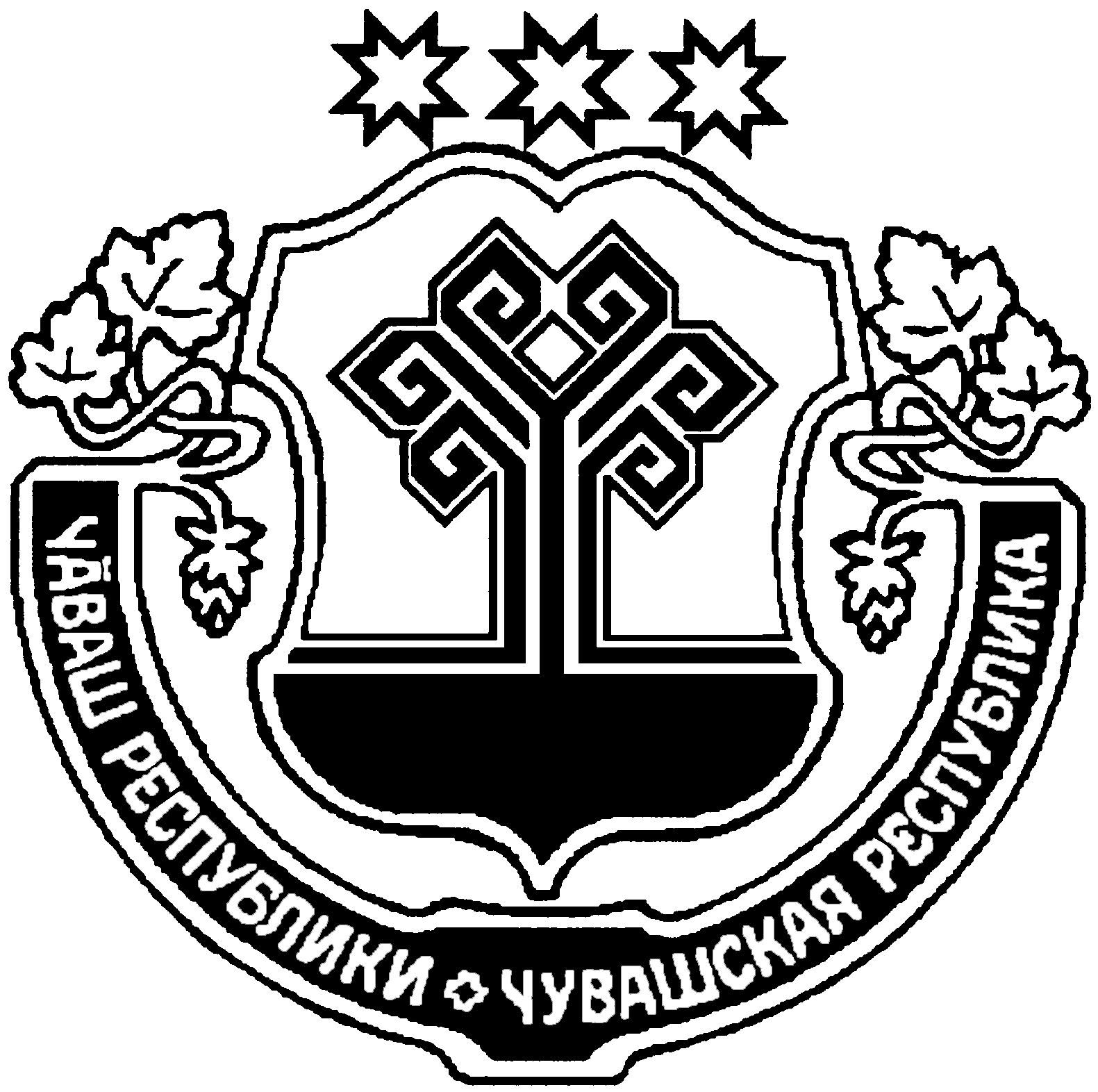 В соответствии с Уставом Большеалгашинского сельского поселения, на основании решения Собрания депутатов Большеалгашинского сельского поселения от 28.03.2018 г. № 41/1 О внесении изменений в Решение Собрания депутатов Большеалгашинского сельского поселения Шумерлинского района «О  бюджете  Большеалгашинского сельского поселения  Шумерлинского района Чувашской  Республики  на 2018 год и  на плановый  период 2019 и 2020 годов »администрация Большеалгашинского  сельского поселения п о с т а н о в л я е т:Внести изменения в муниципальную  программу Большеалгашинского  сельского  поселения  Шумерлинского  района  «Развитие  культуры  Большеалгашинского  сельского  поселения»  на 2014-2020 годы, утвержденную постановлением администрации Большеалгашинского сельского поселения Шумерлинского района от  06.08.2014 г.  № 51  (с изменениями 31.12.2014 № 90, 04.03.2016 № 29, 12.08.2016 № 82, 07.03.2017 № 13, 29.06.2017 № 44; № 112 от 28.12.2017; № 17 от 26.02.2018; № 44 от 08.06.2018; № 73 от 20.09.2018) (далее – Программа) следующие изменения:1.1. абзац 9 Паспорта муниципальной программы «Развитие культуры Большеалгашинского сельского поселения» на 2014–2020 годы изложить в следующей редакции:1.2 Раздел V «Ресурсное обеспечение Программы» изложить в следующей редакции:«Раздел v. Ресурсное обеспечение ПрограммыРасходы муниципальной программы формируются за счет средств федерального бюджета, республиканского бюджета Чувашской Республики, местных бюджетов и внебюджетных источников.Ответственный исполнитель  муниципальной программы – администрация Большеалгашинского сельского поселения Шумерлинского района Чувашской Республики. Соисполнителями являются муниципальные бюджетные учреждения культуры Большеалгашинского сельского поселения; учреждения и организации различных форм собственности Большеалгашинского сельского поселения; общественные организации и объединения. Распределение бюджетных ассигнований на реализацию муниципальной программы утверждается решением Собрания депутатов Большеалгашинского сельского поселения Шумерлинского района о бюджете Большеалгашинского сельского поселения Шумерлинского района Чувашской Республики на очередной финансовый год и плановый период.Общий объем финансирования муниципальной программы составляет  2601,0  тыс. рублей,  в том  числе:в 2014 году – 919,9 тыс. рублей;в 2015 году – 310,6 тыс. рублей;в 2016 году – 59,3 тыс. рублей;в 2017 году – 831,3 тыс. рублей;в 2018 году – 479,9 тыс. рублей;в 2019 году – 0,0 тыс. рублей;в 2020 году – 0,0 тыс. рублей;из них средства: 	федерального бюджета – 400,0 тыс. рублей, в том числе: в 2014 году – 400,0  тыс. рублей;в 2015 году –  0,0  тыс. рублей;в 2016 году –  0,0  тыс. рублей;в 2017 году –  0,0  тыс. рублей;в 2018 году –  0,0 тыс. рублей;в 2019 году –  0,0  тыс. рублей;в 2020 году –  0,0  тыс. рублей;республиканского бюджета –0,0 тыс.рублей, в том числе:в 2014 году – 0,0 тыс.рублей;в 2015 году – 0,0 тыс.рублей;в 2016 году – 0,0 тыс.рублей;в 2017 году – 0,0 тыс.рублей;в 2018 году – 0,0 тыс. рублей;в 2019 году – 0,0  тыс. рублей;в 2020 году – 0,0  тыс. рублей;местных бюджетов – 2201,0 тыс. рублей ,в том числе:в 2014 году – 519,9 тыс. рублей;в 2015 году – 310,6 тыс. рублей;в 2016 году – 59,3 тыс. рублей;в 2017 году – 831,3 тыс.рублей;в 2018 году – 479,9 тыс. рублей;в 2019 году – 0,0  тыс. рублей;в 2020 году – 0,0  тыс. рублей.Объемы финансирования Программы ежегодно уточняются исходя из реальных возможностей бюджета.»1.3 Приложение 4 к муниципальной программе «Развитие культуры Большеалгашинского  сельского поселения Шумерлинского района» на 2014-2020 годы «Ресурсное обеспечение реализации муниципальной программы  «Развитие культуры Большеалгашинского сельского поселения Шумерлинского района» на 2014-2020 годы изложить в редакции Приложения № 1 к настоящему постановлению.1.4 Приложение 5 к муниципальной программе «Развитие культуры Большеалгашинского  сельского поселения Шумерлинского района» на 2014-2020 годы « Паспорт подпрограммы «Развитие культуры в Большеалгашинском сельском поселении Шумерлинского  района» муниципальной  программы Большеалгашинского   сельского  поселения  Шумерлинского  района «Развитие культуры Большеалгашинского  сельского поселения» на 2014–2020 годы  изложить в редакции Приложения № 2 к настоящему постановлению.1.5 Раздел V «Ресурсное обеспечение Программы» изложить в следующей редакции:«Разделv. Ресурсное обеспечение Программы	Расходы муниципальной программы формируются за счет средств федерального бюджета, республиканского бюджета Чувашской Республики, местных бюджетов и внебюджетных источников.Ответственный исполнитель  муниципальной программы – администрация Большеалгашинского сельского поселения Шумерлинского района Чувашской Республики. Соисполнителями являются муниципальные бюджетные учреждения культуры Большеалгашинского сельского поселения; учреждения и организации различных форм собственности Большеалгашинского сельского поселения; общественные организации и объединения. Распределение бюджетных ассигнований на реализацию муниципальной программы утверждается решением Собрания депутатов Шумерлинского района о бюджете Шумерлинского района Чувашской Республики на очередной финансовый год и плановый период.Общий объем финансирования муниципальной программы составляет  2601,0  тыс. рублей,  в том  числе:в 2014 году – 919,9 тыс. рублей;в 2015 году – 310,6 тыс. рублей;в 2016 году – 59,3 тыс. рублей;в 2017 году – 831,3 тыс. рублей;в 2018 году – 479 тыс. рублей;в 2019 году – 0,0 тыс. рублей;в 2020 году – 0,0 тыс. рублей;из них средства: 	федерального бюджета – 400,0 тыс. рублей, в том числе: в 2014 году – 400,0  тыс. рублей;в 2015 году –  0,0  тыс. рублей;в 2016 году –  0,0  тыс. рублей;в 2017 году –  0,0  тыс. рублей;в 2018 году –  0,0 тыс. рублей;в 2019 году –  0,0  тыс. рублей;в 2020 году –  0,0  тыс. рублей;республиканского бюджета –0,0 тыс.рублей, в том числе:в 2014 году – 0,0 тыс.рублей;в 2015 году – 0,0 тыс.рублей;в 2016 году – 0,0 тыс.рублей;в 2017 году – 0,0 тыс.рублей;в 2018 году – 0,0 тыс. рублей;в 2019 году – 0,0  тыс. рублей;в 2020 году – 0,0  тыс. рублей;местных бюджетов – 2201,0 тыс. рублей ,в том числе:в 2014 году – 519,9 тыс. рублей;в 2015 году – 310,6 тыс. рублей;в 2016 году – 59,3 тыс. рублей;в 2017 году – 831,3 тыс. рублей;в 2018 году – 479,9 тыс. рублей;в 2019 году – 0,0  тыс. рублей;в 2020 году – 0,0  тыс. рублей.Объемы финансирования Программы ежегодно уточняются исходя из реальных возможностей бюджета1.6 Приложение 4 к муниципальной подпрограмме «Развитие культуры в Большеалгашинском  сельском поселении Шумерлинского района» «Ресурсное обеспечение реализации муниципальной подпрограммы  «Развитие культуры в Большеалгашинском сельском поселении Шумерлинского района»  годы изложить в редакции Приложения № 3 к настоящему постановлению.2. Настоящее постановление вступает в силу со дня официального опубликования в печатном издании «Вестник Большеалгашинского сельского поселения Шумерлинского района» и подлежит размещению на официальном сайте Большеалгашинского сельского поселения в сети Интернет.Глава администрацииБольшеалгашинского  сельского поселения Шумерлинского района  							               М.Н. МедведевПриложение  1к   постановлению   администрации Большеалгашинского сельского поселения от  18.02.2019 г. № 6РЕСУРСНОЕ ОБЕСПЕЧЕНИЕреализации муниципальной программы  «Развитие культуры Большеалгашинского сельского поселения»на 2014-2020 годыПриложение  2к   постановлению   администрации Большеалгашинского сельского поселения от 18.02.2019 г. №  6Паспортподпрограммы 
«Развитие культуры в Большеалгашинском сельском поселении  Шумерлинского  района»   муниципальной  программы Большеалгашинского   сельского  поселения  Шумерлинского  района
«Развитие культуры Большеалгашинского  сельского поселения» на 2014–2020 годыПриложение  3к   постановлению   администрации Большеалгашинского сельского поселения от 18.02.2019 г. № 6РЕСУРСНОЕ ОБЕСПЕЧЕНИЕреализации муниципальной подпрограммы  «Развитие культуры в Большеалгашинскомсельском  поселении  Шумерлинского района»ЧĂВАШ  РЕСПУБЛИКИЧĂВАШ  РЕСПУБЛИКИЧУВАШСКАЯ РЕСПУБЛИКА МĂН УЛХАШ ЯЛ ПОСЕЛЕНИЙĚН АДМИНИСТРАЦИЙĚЙЫШĂНУ18 февраля 2019 г.  № 6Мăн Улхаш салиМĂН УЛХАШ ЯЛ ПОСЕЛЕНИЙĚН АДМИНИСТРАЦИЙĚЙЫШĂНУ18 февраля 2019 г.  № 6Мăн Улхаш салиАДМИНИСТРАЦИЯБОЛЬШЕАЛГАШИНСКОГО СЕЛЬСКОГО ПОСЕЛЕНИЯПОСТАНОВЛЕНИЕ18 февраля 2019 г.  № 6с. Большие АлгашиО внесении изменений в  муниципальную программу Большеалгашинского сельского поселения Шумерлинского района  «Развитие культуры Большеалгашинского сельского поселения» на 2014–2020 годыО внесении изменений в  муниципальную программу Большеалгашинского сельского поселения Шумерлинского района  «Развитие культуры Большеалгашинского сельского поселения» на 2014–2020 годыОбъемы финансирования  муниципальной программы с разбивкой по годам ее реализации-прогнозируемый объем финансирования мероприятий муниципальной программы в 2014–2020 годах составляет 2601,0 тыс. рублей, в том числе:в 2014 году – 919,9 тыс. рублей;в 2015 году – 310,6 тыс. рублей;в 2016 году – 59,3 тыс. рублей;в 2017 году – 831,3 тыс. рублей;в 2018 году – 479,9 тыс. рублей;в 2019 году – 0,0 тыс. рублей;в 2020 году – 0,0 тыс. рублей;из них средства: 	федерального бюджета – 400,0 тыс. рублей, в том числе: в 2014 году – 400,0  тыс. рублей;в 2015 году –  0,0  тыс. рублей;в 2016 году –  0,0  тыс. рублей;в 2017 году –  0,0  тыс. рублей;в 2018 году –  0,0 тыс. рублей;в 2019 году –  0,0  тыс. рублей;в 2020 году –  0,0  тыс. рублей;республиканского бюджета –0,0 тыс.рублей, в том числе:в 2014 году – 0,0 тыс.рублей;в 2015 году – 0,0 тыс.рублей;в 2016 году – 0,0 тыс.рублей;в 2017 году – 0,0 тыс.рублей;в 2018 году – 0,0 тыс. рублей;в 2019 году – 0,0  тыс. рублей;в 2020 году – 0,0  тыс. рублей;местных бюджетов – 2201,0 тыс. рублей ,в том числе:в 2014 году – 519,9 тыс. рублей;в 2015 году – 310,6 тыс. рублей;в 2016 году – 59,3 тыс. рублей;в 2017 году – 831,3 тыс.рублей;в 2018 году – 479,9 тыс. рублей;в 2019 году – 0,0  тыс. рублей;в 2020 году – 0,0  тыс. рублей.Объемы финансирования муниципальной программы уточняются при формировании  бюджета Большеалгашинского сельского поселения Шумерлинского района на очередной финансовый год и плановый периоды»СтатусНаименование муниципальной программы (основного мероприятия, мероприятия)Ответствен-ный исполнитель,соисполни-
телиИсточники финансированияИсточники финансированияИсточники финансированияИсточники финансирования                 Оценка расходов по годам, тыс. рублей                 Оценка расходов по годам, тыс. рублей                 Оценка расходов по годам, тыс. рублей                 Оценка расходов по годам, тыс. рублей                 Оценка расходов по годам, тыс. рублей                 Оценка расходов по годам, тыс. рублей                 Оценка расходов по годам, тыс. рублейСтатусНаименование муниципальной программы (основного мероприятия, мероприятия)Ответствен-ный исполнитель,соисполни-
телиРзПрЦСРBPГруппа (под-группа) вида расходов20142015201620172018201920201234567891011121314Муниципальная программа Боьшеалгашинского сельского поселения Шумерлинского района «Развитие  культуры Большеалгашинского  сельского  поселения»  на  2014-2020  годыответственный    исполнитель -    администрация Большеалгашинского сельского поселения всегохххх919,9310,659,3831,3479,90,00,0Муниципальная программа Боьшеалгашинского сельского поселения Шумерлинского района «Развитие  культуры Большеалгашинского  сельского  поселения»  на  2014-2020  годыфедеральный бюджетхххх400,00,00,00,00,00,00,0Муниципальная программа Боьшеалгашинского сельского поселения Шумерлинского района «Развитие  культуры Большеалгашинского  сельского  поселения»  на  2014-2020  годыреспубликанский бюджет Чувашской Республикихххх0,00,00,00,00,00,00,0Муниципальная программа Боьшеалгашинского сельского поселения Шумерлинского района «Развитие  культуры Большеалгашинского  сельского  поселения»  на  2014-2020  годыместный бюджетхххх519,9310,659,3831,3479,90,00,0Подпрограмма«Развитие  культуры  в  Большеалгашинском  сельском  поселении Шумерлинского  района»ответственный    исполнитель -    администрация Большеалгашинского сельского поселенияхххх919,9310,659,3831,3479,90,00,0федеральный бюджетхххх400,00,00,00,00,00,00,0республиканский бюджет Чувашской Республикихххх0,00,00,00,00,00,00,0местный бюджетхххх519,9310,659,3831,3479,90,00,0Основное мероприятие Обеспечение деятельности муниципальных учреждений культурно-досугового типаответственный    исполнитель -    администрация Большеалгашинского сельского поселенияхххх919,9310,659,3831,3479,90,00,0Ответственный исполнитель подпрограммы–Администрация Большеалгашинского сельского поселения Шумерлинского района Чувашской Республики (далее – Администрация Большеалгашинского сельского поселения Шумерлинского района).Соисполнители подпрограммы–муниципальные учреждения культуры Большеалгашинского сельского поселения Шумерлинского района;учреждения и организации различных форм собственности Большеалгашинского  сельского поселения Шумерлинского района;общественные организации и объединения Большеалгашинского сельского поселения Шумерлинского района. Цели подпрограммы–создание условий для сохранения культурного наследия и развития культурного потенциала населения Большеалгашинского сельского поселенияЗадачи подпрограммы–поддержка и развитие художественно-творческой деятельности населения;обеспечение доступа различных групп населения к учреждениям культуры и информационным ресурсам;реализация творческих мероприятий, направленных на выявление и поддержку талантливых детей и молодежиЦелевые индикаторы и показатели подпрограммы–удельный вес населения, участвующего в платных культурно-досуговых мероприятиях, проводимых  учреждениями культуры поселения - 85%;количество экземпляров новых поступлений в библиотечные фонды сельских библиотек на 1 тыс. человек населения – 250  единиц;уровень удовлетворенности населения качеством предоставления  услуг в сфере культуры – 75 %.Срок реализации муниципальной программыОбъемы финансирования  муниципальной программы с разбивкой по годам ее реализации–-2014–2020 годыпрогнозируемый объем финансирования мероприятий муниципальной программы в 2014–2020 годах составляет 2601,0 тыс. рублей, в том числе:в 2014 году – 919,9 тыс. рублей;в 2015 году – 310,6 тыс. рублей;в 2016 году – 59,3 тыс. рублей;в 2017 году – 831,3 тыс. рублей;в 2018 году – 479,9 тыс. рублей;в 2019 году – 0,0 тыс. рублей;в 2020 году – 0,0 тыс. рублей;из них средства: 	федерального бюджета – 400,0 тыс. рублей, в том числе: в 2014 году – 400,0  тыс. рублей;в 2015 году –  0,0  тыс. рублей;в 2016 году –  0,0  тыс. рублей;в 2017 году –  0,0  тыс. рублей;в 2018 году –  0,0 тыс. рублей;в 2019 году –  0,0  тыс. рублей;в 2020 году –  0,0  тыс. рублей;республиканского бюджета –0,0 тыс.рублей, в том числе:в 2014 году – 0,0 тыс.рублей;в 2015 году – 0,0 тыс.рублей;в 2016 году – 0,0 тыс.рублей;в 2017 году – 0,0 тыс.рублей;в 2018 году – 0,0 тыс. рублей;в 2019 году – 0,0  тыс. рублей;в 2020 году – 0,0  тыс. рублей;местных бюджетов – 2201,0 тыс. рублей ,в том числе:в 2014 году – 519,9 тыс. рублей;в 2015 году – 310,6 тыс. рублей;в 2016 году – 59,3 тыс. рублей;в 2017 году – 831,3 тыс.рублей;в 2018 году – 479,9 тыс. рублей;в 2019 году – 0,0  тыс. рублей;в 2020 году – 0,0  тыс. рублей.Объемы финансирования муниципальной программы уточняются при формировании  бюджета Большеалгашинского сельского поселения Шумерлинского района на очередной финансовый год и плановый периоды»Ожидаемые результаты реализации подпрограммы–повышение доступности и качества предоставляемых услуг в учреждениях культуры Большеалгашинского  сельского поселения Шумерлинского района.вовлечение населения в активную социо-культурную деятельность, реализация творческих инициатив населения;повышение общей культуры и гармонизация отношений граждан разных национальностей, проживающих на территории Большеалгашинского  сельского поселения.СтатусНаименование муниципальной программы (основного мероприятия, мероприятия)Ответствен-ный исполнитель,соисполни-
телиИсточники финансированияИсточники финансированияИсточники финансированияИсточники финансирования                 Оценка расходов по годам, тыс. рублей                 Оценка расходов по годам, тыс. рублей                 Оценка расходов по годам, тыс. рублей                 Оценка расходов по годам, тыс. рублей                 Оценка расходов по годам, тыс. рублей                 Оценка расходов по годам, тыс. рублей                 Оценка расходов по годам, тыс. рублейСтатусНаименование муниципальной программы (основного мероприятия, мероприятия)Ответствен-ный исполнитель,соисполни-
телиРзПрЦСРBPГруппа (под-группа) вида расходов20142015201620172018201920201234567891011121314Подпрограмма«Развитие  культуры  в  Большеалгашинском  сельском  поселении Шумерлинского  района»ответственный    исполнитель -    администрация Большеалгашинского сельского поселенияхххх919,9310,659,3831,3479,90,00,0федеральный бюджетхххх400,00,00,00,00,00,00,0республиканский бюджет Чувашской Республикихххх0,00,00,00,00,00,00,0местный бюджетхххх519,9310,659,3831,3479,90,00,0Основное мероприятие Обеспечение деятельности муниципальных учреждений культурно-досугового типаответственный    исполнитель -    администрация Большеалгашинского сельского поселенияхххх919,9310,659,3831,3479,90,00,0